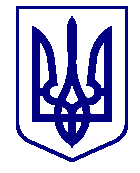 ВАРАСЬКА МІСЬКА РАДАВИКОНАВЧИЙ КОМІТЕТР І Ш Е Н Н Я26.05.2023					м.Вараш			№192-РВ-23Про проведення ярмаркових заходів на території Старорафалівського старостинського округу Вараської МТГЗ метою врегулювання та координації ярмаркової діяльності, створення належних умов для участі суб’єктів господарювання у ярмаркових заходах, для поліпшення торговельного обслуговування населення, створення максимальних зручностей для покупців, розглянувши службовий лист старости Старорафалівського старостинського округу Ярослава ЄМЕЛЬЯНОВА від 06.04.2023 №6170-СЛ-3110-10-343-23 щодо визначення місць для проведення ярмаркових заходів в селі Бабка, враховуючи постанови Кабінету Міністрів України від 22 серпня 2007 р. № 1065 «Про вдосконалення виставково-ярмаркової діяльності в Україні», від 15 червня 2006 р. № 833 «Про затвердження Порядку провадження торговельної діяльності та правила торговельного обслуговування на ринку споживчих товарів», наказ Міністерства зовнішніх економічних зв’язків і торгівлі України від 08 липня 1996 р. № 369 «Про затвердження Правил роботи дрібнороздрібної торговельної мережі», керуючись пунктом 8 статті 30 Закону України «Про місцеве самоврядування в Україні», виконавчий комітет Вараської міської радиВИРІШИВ:	1. Затвердити проведення у селі Бабка ярмаркових заходів щоденно з 09:00 години до 20:00 години.	2. Визначити місце проведення ярмаркових заходів по вулиці Центральна навпроти магазину Старорафалівського СТ (вулиця Центральна, 45) відповідно до схеми, що додається. 	3. Визначити розпорядником ярмаркових заходів КП «Перспектива» ВМР. 	4. Контроль за організацією та проведенням ярмаркових заходів покласти на старосту Старорафалівського старостинського округу Ярослава ЄМЕЛЬЯНОВА. 	5. Контроль за виконання даного рішення покласти на заступників міського голови відповідно до розподілу функціональних обов’язків.Міський голова                                                                         Олександр МЕНЗУЛ